Application formGATHERING SPELLSApplications close: May 25, 2023, midnight (CET)DE.a.RE – DEconstruct and REbuild Promoted by the international association BJCEM - Biennale des Jeunes Créateurs de l’Europe et de la Méditerranée, and co-funded by the European Union (Grant Agreement Project 101052900), DE.a.RE is a three-year long research, public program, and educational platform supported by the Creative Europe Program. It comprises three iterations of online classes, conferences, surveys, advocacy, and awareness raising campaigns. Through these activities, it responds to the institutional, ethical, operational and sustainability issues confronting cultural organisations and practitioners in the expanded Mediterranean as they deal with increasing precarisation and radical transitions.Gathering spells is the title of the second online educational program and it will be built based on the survey completed by two hundred cultural and contemporary arts organisations, developed in collaboration with sociologist Bernardo Armanni. APPLICATION PROCEDURERequested application material:1. Letter of intent outlining (max. 1 page): a. reasons for your interest in attending the course;b. what you would like to offer in terms of know-how, tools, tips etc. to the group of participants;c. what you would like to receive through this educational platform;d. who from your local community inspires you these days;e. who from abroad inspires you these days;f. your preferred day and time availability;g. any accessibility requirements. 2. This application form in all its sections3. Respond to the survey4. Updated CV (max. 2 pages)All material should be sent to masterclass@bjcem.org not later than May 25, 2023, midnight (CET). Any application not complying with the requirements will be rejected.Signature ……………………………………….	    Date …………........…………........…………....TERMSNo registration fee is requested for the application or taking part in the course.The selected participants will be contacted by email. Final results will be communicated on BJCEM’s website.PRIVACYEach candidate authorises the processing of personal data in accordance with the current protection legislation and the provisions of EU Reg. 679/2016 relating to the “protection of individuals with regard to the processing of personal data” (GDPR). The personal data acquired by BJCEM are processed exclusively for the purposes related to the call procedure, or to execute obligations established by law. The owners of personal data have the right to request updating, rectification, or, if interested, updating the data.CONTACT DETAILS BJCEM Executive OfficeGiulia Collettidigitalcurator@bjcem.org+39 011 19504733www.bjcem.org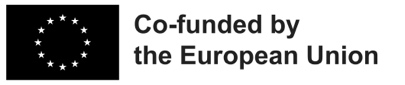 NameSurnameDate of birthCitizenshipCity of Residency Address CountryPhoneEmailWebsite